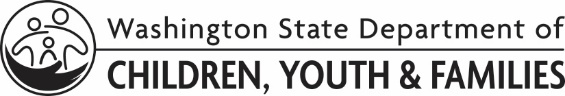 LICENSING DIVISION (LD)Financial WorksheetLICENSING DIVISION (LD)Financial WorksheetLICENSING DIVISION (LD)Financial WorksheetLICENSING DIVISION (LD)Financial WorksheetLICENSING DIVISION (LD)Financial WorksheetIncome does not solely determine eligibility. This form assists with assessing your ability to provide sufficient income to meet the financial needs of your own family. If you are applying to be a kinship caregiver, this form also assists us in determining what, if any, financial support you’ll need to be successful.Income does not solely determine eligibility. This form assists with assessing your ability to provide sufficient income to meet the financial needs of your own family. If you are applying to be a kinship caregiver, this form also assists us in determining what, if any, financial support you’ll need to be successful.Income does not solely determine eligibility. This form assists with assessing your ability to provide sufficient income to meet the financial needs of your own family. If you are applying to be a kinship caregiver, this form also assists us in determining what, if any, financial support you’ll need to be successful.Income does not solely determine eligibility. This form assists with assessing your ability to provide sufficient income to meet the financial needs of your own family. If you are applying to be a kinship caregiver, this form also assists us in determining what, if any, financial support you’ll need to be successful.Income does not solely determine eligibility. This form assists with assessing your ability to provide sufficient income to meet the financial needs of your own family. If you are applying to be a kinship caregiver, this form also assists us in determining what, if any, financial support you’ll need to be successful.Income does not solely determine eligibility. This form assists with assessing your ability to provide sufficient income to meet the financial needs of your own family. If you are applying to be a kinship caregiver, this form also assists us in determining what, if any, financial support you’ll need to be successful.IncomeIncomeIncomeIncomeIncomeIncomeList all regular net income, including but not limited to wages, Social Security, unemployment, pensions, and child support. List any other resources you depend upon to meet your expenses, including but not limited to tribal payments, family support, and inheritance. List all regular net income, including but not limited to wages, Social Security, unemployment, pensions, and child support. List any other resources you depend upon to meet your expenses, including but not limited to tribal payments, family support, and inheritance. List all regular net income, including but not limited to wages, Social Security, unemployment, pensions, and child support. List any other resources you depend upon to meet your expenses, including but not limited to tribal payments, family support, and inheritance. List all regular net income, including but not limited to wages, Social Security, unemployment, pensions, and child support. List any other resources you depend upon to meet your expenses, including but not limited to tribal payments, family support, and inheritance. List all regular net income, including but not limited to wages, Social Security, unemployment, pensions, and child support. List any other resources you depend upon to meet your expenses, including but not limited to tribal payments, family support, and inheritance. List all regular net income, including but not limited to wages, Social Security, unemployment, pensions, and child support. List any other resources you depend upon to meet your expenses, including but not limited to tribal payments, family support, and inheritance. SOURCESOURCESOURCEMONTHLY AMOUNTAFTER TAXESMONTHLY AMOUNTAFTER TAXESMONTHLY AMOUNTAFTER TAXESTotal Monthly Income After Taxes:Total Monthly Income After Taxes:Total Monthly Income After Taxes:Average Non-Discretionary ExpensesAverage Non-Discretionary ExpensesAverage Non-Discretionary ExpensesAverage Non-Discretionary ExpensesAverage Non-Discretionary ExpensesAverage Non-Discretionary ExpensesThis section is to understand your required costs, not your discretionary (optional) costs.Do not include expenses for DCYF children.Please enter the approximate dollar amount spent monthly on each item. Please enter 0 for any items that are not applicable.This section is to understand your required costs, not your discretionary (optional) costs.Do not include expenses for DCYF children.Please enter the approximate dollar amount spent monthly on each item. Please enter 0 for any items that are not applicable.This section is to understand your required costs, not your discretionary (optional) costs.Do not include expenses for DCYF children.Please enter the approximate dollar amount spent monthly on each item. Please enter 0 for any items that are not applicable.This section is to understand your required costs, not your discretionary (optional) costs.Do not include expenses for DCYF children.Please enter the approximate dollar amount spent monthly on each item. Please enter 0 for any items that are not applicable.This section is to understand your required costs, not your discretionary (optional) costs.Do not include expenses for DCYF children.Please enter the approximate dollar amount spent monthly on each item. Please enter 0 for any items that are not applicable.This section is to understand your required costs, not your discretionary (optional) costs.Do not include expenses for DCYF children.Please enter the approximate dollar amount spent monthly on each item. Please enter 0 for any items that are not applicable.MONTHLY EXPENSESAMOUNTMONTHLY EXPENSESMONTHLY EXPENSESMONTHLY EXPENSESAMOUNTHousing (mortgage or rent)Child care / schoolingChild care / schoolingChild care / schoolingUtilities (including: water, sewer, garbage, power, phone, gas, internet, etc.)Child supportChild supportChild supportFood (including: groceries and eating out)Medical billsMedical billsMedical billsTransportation (including: bus pass, cars, ATVs, and trailers/motorhomes – monthly payments, insurance and gas)Credit card paymentsCredit card paymentsCredit card paymentsTransportation (including: bus pass, cars, ATVs, and trailers/motorhomes – monthly payments, insurance and gas)Loans other than mortgage / rentLoans other than mortgage / rentLoans other than mortgage / rentInsurance (including: medical, dental, life, etc.)Other required expenses (specify):       Other required expenses (specify):       Other required expenses (specify):       Total monthly expenses:Total monthly expenses:Total monthly expenses:Subtract required monthly expenses from total monthly income aboveTotal discretionary income:Subtract required monthly expenses from total monthly income aboveTotal discretionary income:Subtract required monthly expenses from total monthly income aboveTotal discretionary income:Subtract required monthly expenses from total monthly income aboveTotal discretionary income:Subtract required monthly expenses from total monthly income aboveTotal discretionary income:Have you ever filed for bankruptcy?   Yes     No; if yes, please explain the type of bankruptcy filed and when it was discharged:       Have you ever filed for bankruptcy?   Yes     No; if yes, please explain the type of bankruptcy filed and when it was discharged:       Have you ever filed for bankruptcy?   Yes     No; if yes, please explain the type of bankruptcy filed and when it was discharged:       Have you ever filed for bankruptcy?   Yes     No; if yes, please explain the type of bankruptcy filed and when it was discharged:       Have you ever filed for bankruptcy?   Yes     No; if yes, please explain the type of bankruptcy filed and when it was discharged:       Have you ever filed for bankruptcy?   Yes     No; if yes, please explain the type of bankruptcy filed and when it was discharged:       Are you current on your child support payments?   Yes     No     N/A.  If not, please explain:       Are you current on your child support payments?   Yes     No     N/A.  If not, please explain:       Are you current on your child support payments?   Yes     No     N/A.  If not, please explain:       Are you current on your child support payments?   Yes     No     N/A.  If not, please explain:       Are you current on your child support payments?   Yes     No     N/A.  If not, please explain:       Are you current on your child support payments?   Yes     No     N/A.  If not, please explain:       SignatureSignatureSignatureSignatureSignatureSignatureAPPLICANT A NAMEAPPLICANT A NAMEAPPLICANT A NAMEAPPLICANT A NAMEDATE OF BIRTHDATE OF BIRTHAPPLICANT A SIGNATUREAPPLICANT A SIGNATUREAPPLICANT A SIGNATUREAPPLICANT A SIGNATUREDATEDATEAPPLICANT B NAMEAPPLICANT B NAMEAPPLICANT B NAMEAPPLICANT B NAMEDATE OF BIRTHDATE OF BIRTHAPPLICANT B SIGNATUREAPPLICANT B SIGNATUREAPPLICANT B SIGNATUREAPPLICANT B SIGNATUREDATEDATE